Risposte normative e pratiche strategiche nella relazione d’aiuto con cittadini migrantiDATI DEL PARTECIPANTETRATTAMENTO DATI PERSONALILa/Il sottoscritta/o 	acquisite le informazioni ai sensi dell’art. 13 del GDPRpresta il Suo consenso □ non presta il Suo consenso alla ricezione delle informazioni su iniziative formative/seminariali/ convegnistiche che verranno programmate in futuro.autorizza □ non autorizza alla diffusione della propria immagine, in foto o video, sul sito istituzionale di People Training & Consulting e della cooperativa Cotrad, nei social network (es. pagina Facebook/Instagram/Youtube) e sul materiale informativo cartaceo delle società, per soli fini di promozione e rendicontazione dell’attività svolta.Data e luogo  	In fede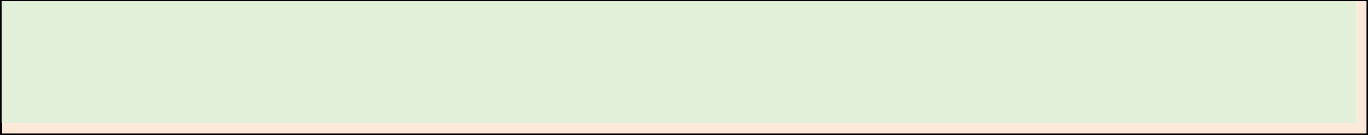 INFORMATIVA SUL TRATTAMENTO DEI DATI AI SENSI DELL’ARTICOLO 13 DEL REGOLAMENTO UE 2016/679 E DEL D.LGS. 196/2003Con la presente, vogliamo informarLa su cosa facciamo con i dati personali da Lei forniti in occasione della Sua partecipazione a corsi di formazione/seminari/convegni organizzati da People T&C e dalla cooperativa sociale Cotrad, contitolari del trattamento dei dati.Quali sono i dati oggetto di trattamento?Le operazioni di trattamento dei dati personali riguardano i Suoi dati identificativi di natura anagrafica, di contatto e curriculare da Lei comunicati nella domanda di partecipazione. Nel corso dell’evento, potranno essere acquisite Sue immagini video o fotografiche che potranno essere pubblicate sui siti istituzionali, nei social network e nel materiale informativo di People T&C e della cooperativa sociale Cotrad.Come vengono trattati i Suoi dati e per quali finalità e base giuridica?I dati raccolti vengono trattati, nel rispetto delle norme citate, per le seguenti finalità:consentire la Sua partecipazione al corso di formazione/seminario/convegno e curare gli adempimenti connessi;informare su eventuali iniziative formative/seminariali o convegnistiche che verranno in futuro programmate.promuovere e rendicontare l’attività formativa realizzata da People T&C e dalla cooperativa sociale Cotrad sui rispettivi siti internet, social network e materiale informativo.La base legale del trattamento è rappresentata dagli adempimenti precontrattuali e contrattuali (art. 6, co.1. lett.b del GDPR) con le nostre organizzazioni e dal Suo consenso espresso (art. 6, co.1. lett.a) del GDPR) per ricevere informazioni su nuove iniziative e per la pubblicazione delle Sue immagini fotografiche e video.I Suoi dati personali verranno trattati con strumenti manuali ed informatici utilizzando idonee misure di sicurezza tecniche e organizzative, ai sensi dell’art. 32 del GDPR e nel rispetto del novellato D. Lgs. 196/03, in modo da garantire la sicurezza, l’integrità e la riservatezza dei dati stessi. I Suoi dati personali potranno essere trasferiti a destinatari con sede extra UE che hanno sottoscritto accordi diretti ad assicurare un livello di protezione adeguato dei dati personali. I dati non saranno oggetto di un processo decisionale automatizzato.Cosa succede se non autorizza il trattamento dei dati?Il conferimento dei Suoi dati ed il relativo trattamento è obbligatorio per consentirLe la partecipazione al corso di formazione/seminario o convegno: un Suo rifiuto o parziale/inesatto conferimento potrà pregiudicarLe la partecipazione alla nostra iniziativa. Il conferimento è invece facoltativo per ricevere l’informazione su eventuali iniziative future o per la pubblicazione di Sue immagini fotografiche e video nei canali istituzionali di comunicazione della nostra organizzazione.Chi sono i soggetti che accedono ai Suoi dati e a chi vengono comunicati?I Suoi dati personali saranno trattati dal personale autorizzato della nostra organizzazione in modo lecito, corretto e trasparente. I Suoi dati personali, nel rispetto degli obblighi, dei compiti e delle finalità della presente informativa, potranno essere comunicati alle seguenti categorie di destinatari unicamente per espressa previsione di legge o nei limiti di quanto strettamente necessario alla realizzazione dell’iniziativa: a) Altri partners della rete con cui People T&C e Cotrad hanno organizzato l’iniziativa; b) Autorità e organismi di vigilanza;c) ordini professionali; d) Società di gestione e manutenzione del sistema informatico.Per quanto tempo vengono conservati i Suoi dati?Nel rispetto di quanto previsto dall’art. 5 Reg. UE 2016/679 e del principio di minimizzazione, i dati verranno conservati su sistemi informatici protetti o in forma cartacea per un arco di tempo non superiore al conseguimento delle finalità per le quali sono state raccolte. Decorso tale termine i dati saranno distrutti.Quali sono i Suoi diritti in merito al trattamento dei dati?In ogni momento, Lei potrà esercitare, ai sensi degli articoli dal 15 al 22 del Regolamento UE, il diritto di chiedere al titolare del trattamento l'accesso ai dati personali e la rettifica o la cancellazione degli stessi o la limitazione del trattamento; (ove applicabile) ottenere la portabilità dei dati, ossia riceverli da un titolare del trattamento, in un formato strutturato, di uso comune e leggibile da dispositivo automatico, e trasmetterli ad un altro titolare del trattamento senza impedimenti; di revocare il consenso in qualsiasi momento senza pregiudicare la liceità del trattamento basata sul consenso prestato prima della revoca; di proporre reclamo all’Autorità Garante per la Protezione dei dati personali.L’esercizio dei diritti non è soggetto ad alcun vincolo di forma ed è gratuito e potrà essere esercitato scrivendo all’indirizzo: peopletrainingconsulting@gmail.com.A chi sta dando i Suoi dati e chi può contattare per ricevere informazioni sul loro trattamento?I contitolari del trattamento sono People T&C, con sede legale in Viale Mazzini 25, 03100 Frosinone; email: peopletrainingconsulting@gmail.com tel. 0775.835037 e la cooperativa sociale Cotrad, con sede in Viale Cavour 325 Roma email: privacy@cotrad.org.Consideri che per qualsiasi Suo eventuale problema “privacy”, potrà comunque rivolgersi al People T&C per gestire le Sue eventuali richieste con la massima cortesia e cordialità.Frosinone, 20/12/2019Il titolare                         PeopleTraining&Consulting 
Antonio DI BIASE Il titolare    Cooperativa sociale COTRAD Mosè Grazio MONTEFUSCO